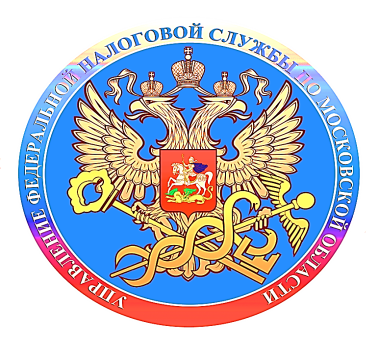 О декларировании доходов при продаже транспортного средства.Доходы, полученные физическим лицом при реализации принадлежащего ему и находящегося в РФ недвижимого и иного имущества, подлежат обложению налогом на доходы физических лиц (подпункт 5 пункта 1 статьи 208 Налогового кодекса РФ). К иному имуществу, в частности, относятся автомобили. Если автолюбитель владел своей машиной менее 3 лет, ему необходимо подать декларацию по форме 3-НДФЛ в налоговый орган по месту жительства не позднее 30 апреля года, следующего за годом продажи (статья 228, 229 Налогового кодекса РФ). Декларацию по доходам, полученным в 2023 году, необходимо представить в налоговую инспекцию не позднее 2 мая 2024года. При этом платить налог, возможно, не потребуется, отчитаться же в налоговую инспекцию необходимо. Есть возможность воспользоваться имущественным налоговым вычетом - не облагаемой суммой (статьи 210, 220 Налогового кодекса РФ). При продаже иного имущества, в том числе автомобиля, имущественный вычет предоставляется в сумме, полученной от продажи, но не превышающей 250 000 рублей.Вместо применения имущественного налогового вычета налогоплательщик имеет право уменьшить сумму облагаемых доходов на сумму фактически произведенных им и документально подтвержденных расходов, связанных с получением таких доходов, но не более суммы дохода, полученного от продажи имущества.Например, в 2023 году за 300 тысяч рублей продан автомобиль, который приобретали в 2020 году за 290 тысяч рублей. При расчете суммы налога, подлежащего уплате в бюджет, можно воспользоваться: вычетом в сумме 250 тысяч рублей, в этом случае налогооблагаемый доход составит 50 тысяч рублей (300 тысяч рублей - 250 тысяч рублей). Сумма налога, подлежащего уплате – 6500 рублей;или вычетом в сумме документально подтвержденных расходов по приобретению проданного автомобиля - 290 тысяч рублей, в этом случае налогооблагаемый доход составит 10 тысяч рублей (300 тысяч рублей - 290 тысяч рублей). Сумма налога, подлежащего к уплате - 1300 рублей.К документам, которые подтверждают факт оплаты покупки автомобиля, относят:Если оплата произведена наличными между физическими лицами — достаточно договора купли-продажи и расписки продавца в получении денег (статья 408 Гражданского кодекса РФ). Данная расписка не требует нотариального оформления. Расписка должна содержать фамилию, имя и отчество продавца, его паспортные и адресные данные, запись о полученной сумме денежных средств, подпись продавца, дату.Если автомобиль приобретен у организации или индивидуального предпринимателя — договор купли-продажи и справка-счет (в салоне). В этом случае обязательно нужно приложить платежные документы — чек ККТ или платежное поручение, поскольку организации и предприниматели обязаны принимать денежные средства только по платежным документамУплатить налог за 2023 год необходимо в срок не позднее 15 июля 2024 года (пункт 4 статьи 228 Налогового кодекса РФ). В случае продажи транспортного средства до 250 тыс. руб. представлять декларацию по форме 3 НДФЛ больше не нужно.Пользователи сервиса «Личный кабинет налогоплательщика для физических лиц» могут не только легко заполнить декларацию с помощью подсказок в интерактивном режиме, но и направить ее в налоговую инспекцию, отслеживая в дальнейшем статус ее камеральной проверки. При этом нет необходимости вносить часть личных данных – они заполняются автоматически.